 السؤال الاول /   اختر الاجابة الصحيحة في كل مما يأتي ثم ضع الاجابة الصحيحة في الجدول ادناه:السؤال الثاني /  اجب عن التالي:أ_بسط العبارة:                                       ب_اكمل التالي:                                                                             _خط التقارب الرأسي:........................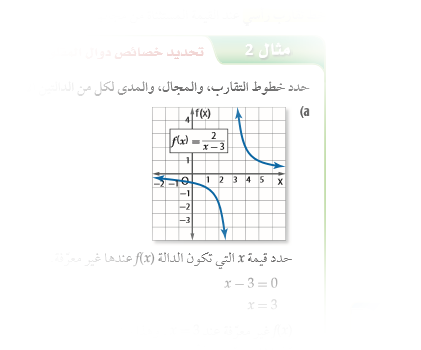                                                                              _ خط التقارب الافقي:........................  	_ المجال :........................................ج_ اذا كانت  تتغير تغيرا طرديا مع  و كانت  عندما  , فأوجد قيمة  عندما  .ھ_ اوجد مجموع المتسلسلة التالية  إن امكن:                                                                                                                            السؤال الثالث/  أجب عن التالي:أ_أوجد الحد الخامس في مفكوك  . ب_ عندما يضرب اللاعب ركلة جزاء فأنه يسجل هدف(G) أو لا يسجل (O) .افرض انه ركل الكره مرتين . مثل فضاء العينه لهذه التجربة..ج_ اشترك 15 طالب في مسابقة ثقافية اذا اختير منهم 4 طلاب عشوائيا , فما احتمال ان يكون يكونوا : خالد وفهد و ريان وانس. ؟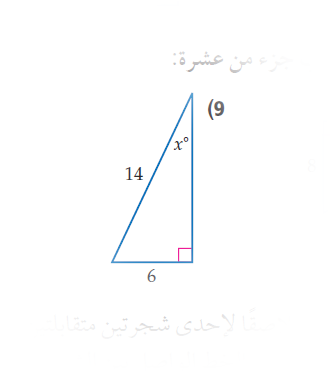 د_استعمل دالة مثلثية مناسبة لإيجاد قيمة  . قرب إلى أقرب جزء من عشرة.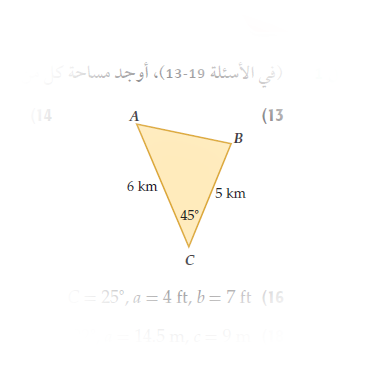 ھ_أوجد مساحة المثلث   في الشكل المجاور . المملكة العربية السعوديةوزارة التعليمثانوية المملكة العربية السعوديةوزارة التعليمثانوية 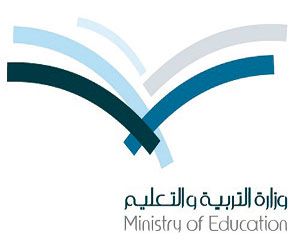 المادةرياضيات 4رياضيات 4رياضيات 4رياضيات 4المملكة العربية السعوديةوزارة التعليمثانوية المملكة العربية السعوديةوزارة التعليمثانوية اسم الطالبالمملكة العربية السعوديةوزارة التعليمثانوية المملكة العربية السعوديةوزارة التعليمثانوية الرقم الاكاديميالشعبة 1المملكة العربية السعوديةوزارة التعليمثانوية المملكة العربية السعوديةوزارة التعليمثانوية الزمنثلاث ساعاتثلاث ساعاتمعلم المادة ورقة أسئلة  اختبار النهائي الفصل الدراسي الاول  لعام ورقة أسئلة  اختبار النهائي الفصل الدراسي الاول  لعام ورقة أسئلة  اختبار النهائي الفصل الدراسي الاول  لعام ورقة أسئلة  اختبار النهائي الفصل الدراسي الاول  لعام ورقة أسئلة  اختبار النهائي الفصل الدراسي الاول  لعام ورقة أسئلة  اختبار النهائي الفصل الدراسي الاول  لعام ورقة أسئلة  اختبار النهائي الفصل الدراسي الاول  لعام ورقة أسئلة  اختبار النهائي الفصل الدراسي الاول  لعام الدرجة من (50)الدرجة من (50)الدرجة من (50)التوقيعالدرجة من  (50)الدرجة من  (50)الدرجة من  (50)التوقيعرقماكتابةكتابةرقماكتابة كتابة 20123456789101حدد قيمة  التي تجعل الدالة    غير معرفة :        1  ب ) 4      ج) 3  2LCM لكثيرات الحدود   هو :     ج) 3نوع المتتابعة   6,12,18,24,… هوأ ) هندسية   ب ) حسابية    ج ) غير ذلك4الحد الاول في المفكوك   :أ ) ب )    ج ) 5كل ما يمكن ان ينتج عن تجربة ما يسمى :أ ) الحادثة    ب ) النواتج                  ج ) كل ماسبق  6عندما يكون التنظيم للعناصر الترتيب فيها غير مهم فأننا نستخدم الاحتمال باستعمال:      أ ) التباديل الدائرية      ب ) التباديلج ) التوافيق7في الشكل التالي ما احتمال ان تقع x على   :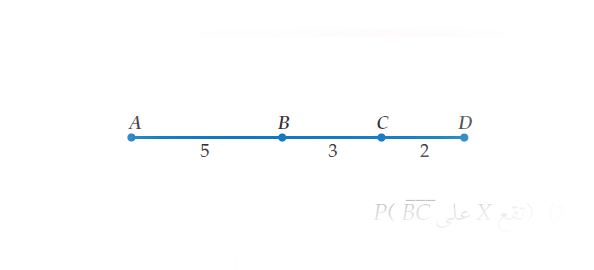 أ )              ب )     ج) 8لتكن A و B حادثتين , اذا كان احتمال حدوث A لا يؤثر على احتمال B فإن A و B حادثتينأ ) مستقلتينب ) غير مستقلتينج ) غير ذلك9في الزاوية المرسومة في الوضع القياسي يسمى الضلع المنطبق على محور X :أ ) ضلع الابتداءب ) ضلع الانتهاءج ) غير ذلك10القيمة الدقيقة للدالة المثلثية   هي :أ )   ب ) ج ) 15د_ اوجد الاوساط الحسابية :    15